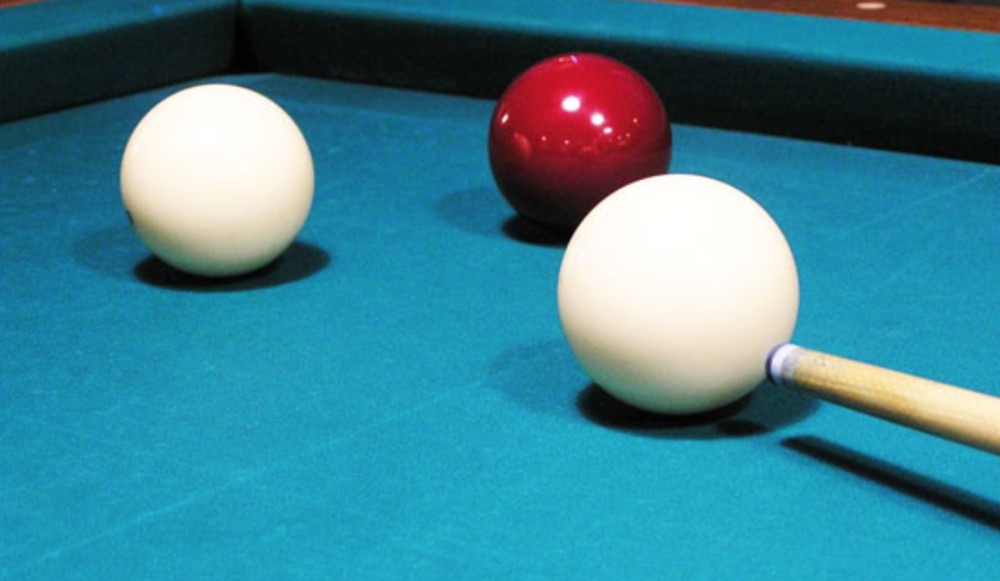 Z-M Open Biljart Toernooi 2024Aanvang 29 April,4 weken van 5  avondenen 2 inhaalweken.Finaleweek 10 t/m 14 juniOpgave t/m 14 AprilTotaal 8 finale prijzenHoofdprijs € 150,00Locatie:Zieuwentseweg 46a, ZieuwentDeelname door een mail te sturen met aantal te maken caramboles en gemiddelde volgens biljartpoint naar:biljartvereniging.kevelder@outlook.com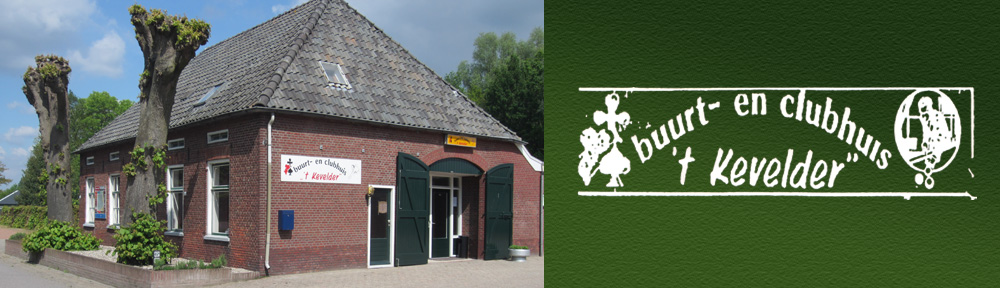 